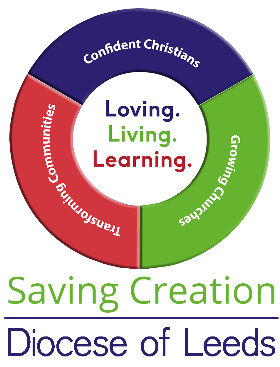 CLIMATE SUNDAYService of Eucharist PreparationGreeting:O God, make speed to save us.All O Lord, make haste to help us.Send forth your Spirit, O LordAll and renew the face of the earthOpening HymnPrayer of Penitence:Creator God, maker of heaven and earth,We acknowledge our failure to live responsiblyas part of your creation.We have taken what we want,without considering the consequences;we have wasted and discarded,without thought for the future.Open our hearts and minds to the signs of our times,to the groaning of creation,so that we may turn from our greed and lack of visionand see a world being made anew in Jesus Christ our LordAll AmenAbsolution: Almighty God, who in Jesus Christ has given us a kingdom that cannot be destroyed: forgive you your sins, open your eyes to God’s truth, strengthen you to do God’s will and give you the joy of his kingdom through Jesus Christ our Lord. Amen.Please stand to sing the GloriaGlory to God in the highest, and peace to his people on earth. Lord God, heavenly King, almighty God and Father, we worship you, we give you thanks, we praise you for your glory. Lord Jesus Christ, only Son of the Father, Lord God, Lamb of God, you take away the sin of the world: have mercy on us; you are seated at the right hand of the Father: receive our prayer. For you alone are the Holy One, you alone are the Lord, you alone are the Most High, Jesus Christ,with the Holy Spirit, in the glory of God the Father. Amen. Gradual HymnCollect Glorious God, The whole of creation proclaims your marvellous work: Increase in us a capacity to wonder and delight in it, That heaven’s praise may echo in our hearts And our lives be spent as good stewards of the earth.Through Jesus Christ our Lord.All  AmenThe Liturgy of the Word SermonAn act of commitment for the care of creation ‘While all creatures stand in expectation, what will be the result of our liberty?’ (Thomas Traherne) As the whole of creation looks with eager longing for the redemption of humankind, let us pledge ourselves anew to serve our Creator God, the Father who is the maker of all things, the Son through whom all things are made, and the Holy Spirit, the giver of life, who renews the face of the earth. Let us stand to affirm our commitment to care actively for God’s creation.  Lord of life and giver of hope, we pledge ourselves to care for creation, to reduce our waste, to live sustainably, and to value the rich diversity of life. May your wisdom guide us, that life in all its forms may flourish, and may be faithful in voicing creation’s praise. May the commitment we have made this day be Matched by our faithful living.ALL  Amen Amen Amen Prayers and Intercessions: written for COP26 Creator God, giver of life,You sustain the earth and direct the nations.In this time of climate crisisgrant us clarity to hear the groaning of creation and the cries of the poor;challenge us to change our lifestyles;guide our leaders to take courageous action;enable your church to be a beacon of hope;and foster within us a renewed vision of your purposes for your world;Through Jesus Christ our Lord,by and for whom all things were made.Amen.Merciful Father,accept these prayersfor the sake of your Son,our Saviour Jesus Christ. Amen.The PeaceGod has called us to live in peace.The peace of the Lord be always with youLet us offer one another a sign of peace.An offertory hymn may be sung.As the grain once scattered in the fields and the grapes once dispersed on the hillside are now reunited on this table in bread and wine, so Lord, may your whole Church soon be gathered together from the corners of the earth into your kingdom. Amen Eucharistic PrayerThe Lord be with you and also with you. Lift up your hearts We lift them to the Lord. Let us give thanks to the Lord our God It is right to give thanks and praise. The Priest praises God Holy, holy, holy Lord, God of power and might, Heaven and earth are full of your glory. Hosanna in the highest. Blessed is he who comes in the name of the Lord. Hosanna in the highest. The prayer continuesGreat is the mystery of faith: Christ has died: Christ is risen: Christ will come again. Father, we plead with confidence his sacrifice made once for all upon the cross; we remember his dying and rising in glory, and we rejoice that he intercedes for us at your right hand. Pour out your Holy Spirit as we bring before you these gifts of your creation; may they be for us the body and blood of your dear Son. As we eat and drink these holy things in your presence, form us in the likeness of Christ, and build us into a living temple to your glory. [Remember, Lord, your Church in every land. Reveal her unity, guard her faith, and preserve her in peace] Bring us at the last with N and all the saints to the vision of that eternal splendour for which you have created us; through Jesus Christ, our Lord, by whom, with whom, and in whom, with all who stand before you in earth and heaven, we worship you, Father almighty, in songs of everlasting praise: Blessing and honour and glory and power be yours for ever and ever. Amen.The Lord’s Prayer The Priest breaks the consecrated bread We break this bread to share in the body of Christ Though we are many, we are one body, because we all share in one bread. Lamb of God, you take away the sin of the world, have mercy on us. Lamb of God, you take away the sin of the world, have mercy on us. Lamb of God, you take away the sin of the world, grant us peace. Giving of Communion Draw near with faith, receive the body of our Lord Jesus Christ which he gave for you and his blood which he shed for you. Eat and drink in remembrance that he died for you and feed on him in your hearts by faith with thanksgiving. The post Communion Prayer is saidALL   Lord of all creation, as we have received the bread and wine, fruits of the earth and tokens of salvation, so with joy we celebrate your goodness and commit ourselves serve you here on earth, through Jesus Christ our Lord. Amen. THE BLESSING Go in peace to love and serve the Lord In the name of Christ. Amen.All material Copyright@ The Archbishop’s Council2006,2015,2020.